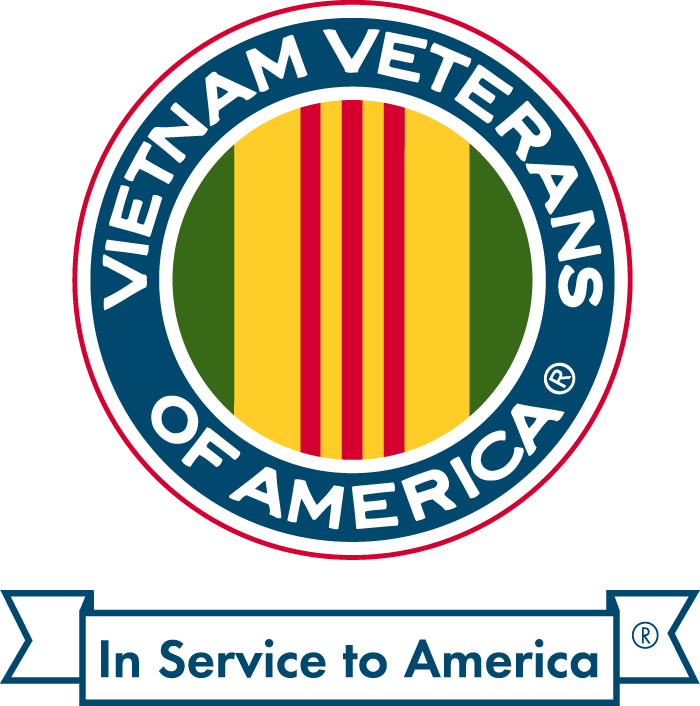 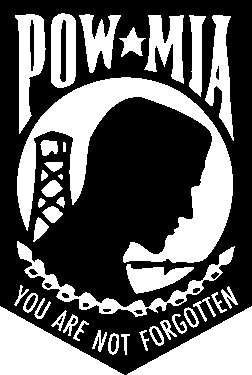 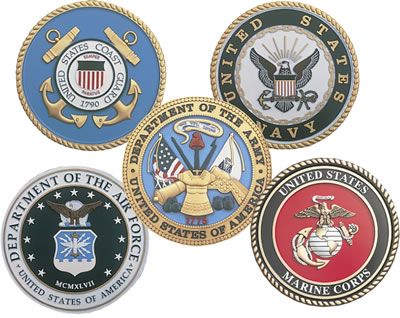 We Need Your Help!Vietnam Veterans of America, Chapter 1041 is updating our Directory of Veteran Owned Businesses.                      There is NO cost to you for inclusion. These Directories are distributed at public events (fund raisers, parades, etc). If you desire, we will add a business card ad in the Directory, for a nominal charge of $25. Please include Business card with your fee.If you are a Veteran owned business, please complete this questionnaire and mail it to:	VVA Chapter 1041 	PO Box 2196	Stuart, Fl. 34995   ***   Please note the deadline for receipt is June 30, 2020Business Name   _________________________________________________________________Business Address: ____________________________________________________________________Type of Business:	___________________________________________________________________Phone Number:__________________________________________________________________Web Site:  ___________________________________________________________________Owner’s Name:  ___________________________________________________________________Branch of Service:	_____________________________________________________________________Years Served: ___________________.E-mail for Customer Inquiries:	___________________________________________________Thank you for your participation.  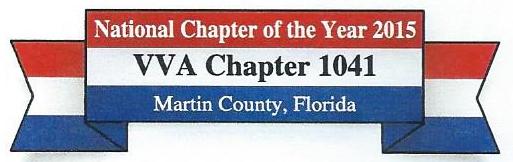 